Консультация для родителей.Подготовила: воспитатель первой квалификационной категории Воронина А.Д.«Как учить стихи c ребёнком»Вряд ли кто-то из родителей не понимает, что учить стихи с детьми надо. Это развивает память, расширяет кругозор, учит восприятию такого жанра, как поэзия и, наконец, формирует общий уровень культуры человека. Кроме того, рифма помогает найти внутреннюю гармонию...  Не для всех детей заучивание стихотворений является проблемой. Для некоторых даже наоборот: они молниеносно запоминают то, что им особенно нравится. Но есть и такие дети, которым запоминать стихи сложно, для которых это просто каторжный труд. Почему? Чаще всего, потому что стихотворение он учит неправильно. Существует несколько вариантов как правильно учить с ребенком стихи, учитывая его психологические особенности, возраст, темперамент и даже литературные предпочтения. Разберемся более подробно.Вариант 1.Чтобы ребёнок легко и хорошо запоминал рифму нужно обязательно знакомить его с «мелодией» стихотворения и начать стоит, как можно раньше. Кроха еще лежит в коляске, а вы уже декламируете ему ритмичные «Идет бычок качается», «Наша Таня громко плачет».Наиболее благоприятным возрастом для заучивания стихотворений является 4-5 лет. Именно в этот возрастной отрезок начинает особенно быстро развиваться память ребёнка. И если до четырех лет мы не ставим перед ребенком задачи запомнить произведение, а просто «начитываем» их количество, то после четырех лет мы уже целенаправленно учим малыша запоминать текст наизусть. Причем учить нужно как можно больше - это самый лучший способ сформировать необходимый для обучения объем памяти. Вариант 2.Для того чтобы стихотворение легко училось, оно должно по содержанию соответствовать возрасту и темпераменту ребенка.Шалунам лучше предлагать для запоминания стихи ритмичные, веселые, деткам спокойным - размеренные, плавные. Ребенку главное понять технику запоминания, а это легче делать на том материале, который «сердцу ближе».И еще - учить стихотворение нельзя просто так. Это обязательно должно быть подарком для кого-то: мамы, бабушки или, например, к приходу Деда Мороза. Только в семь-восемь лет мы потихоньку будем нацеливать ребенка на то, что знать стихи наизусть нужно и для себя.Вариант 3.Заучивать стихотворение следует эмоционально и с выражением, - такова детская природа! В противном случае, оно будет лишено для ребенка смысла. Ребёнок, не проникшийся красотой стихотворной литературной формы в детстве, став взрослым, вряд ли будет часто обращаться к поэзии.Вариант 4.Прежде, чем начать заучивание, взрослый, который будет учить стихотворение с ребенком, должен сам прочитать его с выражением. Еще лучше, если взрослый будет знать его наизусть. Затем следует обязательно найти в тексте незнакомые или непонятные малышу слова и объяснить их.Когда все слова будут разъяснены, стихотворение нужно прочитать еще раз, медленно, расставляя смысловые акценты. После повторного прочтения расскажите ребенку, кто написал такое замечательное произведение, о том, как и когда оно написано это стихотворение.После покажите ребенку иллюстрации, которые нарисовал художник, вдохновленный красотой стихотворения, а пока чадо будет их рассматривать, прочтите стихотворение еще раз. Таким образом, у малыша формируется образ произведения.И только после такой предварительной работы приступайте непосредственно к заучиванию. Вариант 5.Одним из нас лучше запоминаются стихи на слух, другим обязательно нужно несколько раз прочитать их самим, третьим необходимо ходить по комнате в ритм стихотворения, а четвертым - напротив нужна абсолютная неподвижность. Эти особенности присущи не только взрослым, но и малышам. Существуют разные методы заучивания стихотворений, которые ориентируются на эти различия. Попробуйте поочереди каждый из них, и вы увидите, как вашему ребенку легче запоминать стихи. Возможно, вы будете пользоваться несколькими методами или сочетать один с другим. Главное - результат: легкий и приносящий радость от общения с поэзией процесс заучивания стихотворений.Вариант 6.Нарисуйте с ребенком каждое выученное стихотворение. Подпишите название и автора. Складывайте эти рисунки в отдельную папочку. Периодически доставайте, рассматривайте вместе с близкими, вспоминайте и читайте наизусть ранее выученные стихотворения. Это замечательный способ и поддерживать объем памяти и литературный поэтический багаж малыша.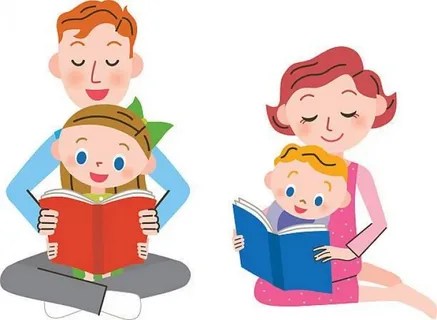 